МЕЖДУНАРОДНЫЙ  ПРОЕКТ 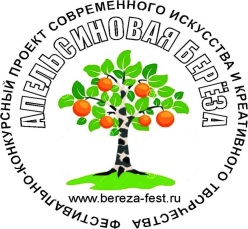 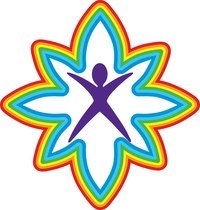 СОВРЕМЕННОГО ИСКУССТВА И «КРЕАТИВНОГО ТВОРЧЕСТВА»«АПЕЛЬСИНОВАЯ БЕРЕЗА» г. МоскваМЕЖДУНАРОДНЫЙ ПРОЕКТ ТВОРЧЕСКОГО И ЛИЧНОСТНОГО РАЗВИТИЯ ДЕТЕЙ И МОЛОДЕЖИ «ДЕТИ XXI ВЕКА»ПОЛОЖЕНИЕ О ПРОВЕДЕНИИВсероссийского  фестиваля - конкурса современного искусства и «креативного творчества»«АПЕЛЬСИНОВАЯ БЕРЕЗА»10 - 13  октября  2014 Московская  область, город КлимовскУЧРЕДИТЕЛИ - ООО Проект Современного Искусства и Креативного творчества «АПЕЛЬСИНОВАЯ БЕРЕЗА»г. Москва- Отдел по культуре, спорту и работе с молодежью г. КлимовскПАРТНЕРЫ ПРОЕКТА- Московский Государственный Театральный Колледж «Монотон» им. Филатова г. Москва- Российский университет театрального искусства – ГИТИС г. Москва- Государственный Московский Мюзик – Холл г. Москва- Члены совета Комитета Государственной Думы РФЗАДАЧИ  ПРОЕКТА Объединить талантливых  фотографов, театралов, певцов, чтецов, поэтов, художников, режиссеров, балетмейстеров,  хореографов,  для обмена опытом и навыками в различных видах искусства. Знакомство с новыми формами, стилями и приемами в творчестве, реализация авторских постановок творческих коллективов, выявление талантливых актеров и артистов оригинального жанра с дальнейшей перспективой и рекомендациями  для поступления в различные специализированные вузы и студии России.  Обмен творческим опытом и укрепление дружественных отношений между участниками.УСЛОВИЯВ проекте принимают участие профессиональные и любительские театральные коллективы, студии, вокальные коллективы и солисты,  хореографические, литературные и другие творческие коллективы, фотографы, поэты, режиссеры, ведущие, дизайнеры и театры мод работающие на базе учреждений культуры, учреждений дополнительного образования  сферы культуры и образования, средних общеобразовательных школ, лицеев, частных культурных и досуговых учреждений и.т.дНОМИНАЦИИ - театры (драматический спектакль, музыкальный спектакль, малые театральные формы), (от  0  до 25 лет)- художественное слово  (от 0 до 25 лет)- поэт современник (авторские чтения),  (возраст участников не ограничен)- эстрадный вокал (соло, ансамбль), (возраст участников не ограничен)- фотография (на обозначенную тему),  (возраст участников не ограничен)- художественное и прикладное творчество  (от 0 до 25 лет)- модельер-дизайнер  (возраст участников не ограничен)- театры мод  (возраст участников не ограничен)- хореография  (эстрадный, современный, народно – стилизованный танец), (от 0 до 25 лет)- ведущий-конферансье  (возраст участников не ограничен)- оригинальный жанр (цирковое искусство, фокусники-иллюзионисты, клоунада, пародисты, художественный свист и. т. д),  (возраст участников не ограничен)ВОЗРАСТНЫЕ КАТЕГОРИИ- детская группа – до 8 лет;- младшая группа – с 9 до 11 лет;- средняя группа – с 12 до 14 лет;- старшая группа – с 15 до 18 лет;- молодежная группа – с 19 до 25 лет;- взрослая группа – от 25 лет.УСЛОВИЯ КОНКУРСА ПО НОМИНАЦИЯМУчастники предоставляют в оргкомитет не позднее, чем до 15 сентября (участники с проживанием) до 23 сентября (участники без проживания) 2014 года (количество участников в фестивале – конкурсе ограничено) следующие документы:-	анкету - заявку по установленной  форме (заявка принимается по электронной почте);-  краткую творческую характеристику  «Театральное искусство»- «композиция (музыкально – драматическая, пластическая, музыкально-литературная)»; «музыкальный спектакль (опера, балет, мюзикл, данс - спектакль)»; «кукольный спектакль»; «драматический спектакль» -  от 30 минут до 50 минут; - «малые театральные формы (музыкально – драматическая, пластическая, музыкально – литературная композиция, мини – спектакль, отрывок из спектакля)» - от 5  до 30 минут; Внимание!!! Сценическое оборудование, техническое оснащение и декорации к спектаклям коллективы доставляют сами. Предпочтительны к показу спектакли с мобильными декорациями. Время для репетиции и монтажа предоставляется. «Художественное слово» Необходимо представить  два произведения, общей продолжительностью – не более 10 минут, на русском или родном языке, выбор произведения определяется конкурсантом.- Конкурсное прослушивание проходит в два тура (по системе «карусель», в каждом туре конкурсант представляет один номер) «Поэт современник» (авторские чтения)Поэты и авторы представляют два произведения на русском или родном языке, которые могут быть прочтены как самим автором, так и другими участниками продолжительностью – не более 10 минут. Выбор тематики произведений – произвольный, по желанию автора. Разрешается чтение  произведения как наизусть, так и с листа. «Эстрадный вокал» (соло, ансамбль) Участникам в данной номинации необходимо исполнить одно эстрадное произведение (ретро песни – шлягеры допускаются) до 4-х минут на свой выбор, конкурс в номинации проходит в один тур, участникам жюри выставляет  оценки открытым голосованием по 10 – ти бальной системе по следующим критериям:- «Техника и манера исполнения» (от 0 до 10 баллов)- «Подбор репертуара» (от 0 до 10 баллов)- «Сценический образ, костюм» (от 05 до 10 баллов) Максимальный набор баллов по трем критериям 25 – определяет звание Лауреат I степени, участники, набравшие максимальный балл номинируются на Гран – при,   (присвоение участнику  звания Гран – при, жюри проводит закрытым голосованием на общем совещании), звания и места могут делиться между участниками. «Фотография» Обозначенные темы- «Совместить не совместимое»- «События»- «Повседневная жизнь»- «Дети – наше будущее»На заочный конкурс принимаются работы, выполненные в технике фотографии. Фотоколлажи конкурсной оценке не подлежат.  Объем фоторепортажа: 7—9 фотографий на обозначенную тему. Каждый автор может представить фоторепортажи по нескольким номинациям конкурса.ПОРЯДОК ПРЕДОСТАВЛЕНИЯ ФОТОГРАФИЙ НА КОНКУРС- Для участия в  конкурсе необходимо выслать фоторепортаж в электронном варианте (в читаемом разрешении) до 01 октября 2014 года. - всем участникам при получении заявки присваивается порядковый номер (после оплаты аккредитации, жюри оценивает материалы по порядковому номеру, согласно заявленной теме)- итоги и награждение участников будут размещены на сайте проекта 10 ноября 2014 года.- дипломы и сертификаты участникам высылаются по почте  на e-mail и оригинал в конверте- по результатам конкурса проводится выставка лучших фоторепортажей на сайте (по согласованию с автором) и награждение денежным призом победителей. Подбор экспозиции  осуществляется организаторами конкурса. «Художественное и прикладное творчество»На конкурс принимаются работы, выполненные в техниках: карандаш, фломастер, гуашь, акварель, пастель, гравюра, коллаж, аппликация, батик, бумажная пластика и т.д., Формат работ – не более и не менее 30X40 см. Заявку для участия необходимо отправить до 10 марта. Все работы оцениваются жюри на месте.В номинации «Декоративно прикладное творчество» - «Художественные ремесла» принимаются работы:- Работа с деревом (резьба, роспись, береста)- Работа с глиной (керамика, скульптура малых форм)- Ткачество (гобелен, кружево, вышивка, лоскутное шитье)- Природные материалы (соломка, лоза, тростник, другие природные материалы)Все работы, выставленные на конкурсе после оценки жюри, возвращаются участникам.  В данных номинациях  есть и отдельная тема: А что для Вас «Апельсиновая береза»? в номинации участники  представляют работы, выполненные в различных направлениях и технике«Театры мод» - модельер дизайнер Обязательные требования: участники данной номинации представляют коллекцию без ограничения тематики. Коллекция должна состоять как минимум из 3-х моделей. Дефиле коллекции строится с использованием определенного сюжета  -  дефиле коллекции до 5  минут;- Модельер-дизайнер предоставляет готовый пресс-релиз проекта-коллекции с эскизами и подробным описанием для оценки жюри. «Хореография» - Эстрадный, Современный, Народно - стилизованный  танец Современный танец - в номинации принимают участие коллективы, работающие в следующих направлениях: модерн, свободная пластика, джаз-модерн, экспериментальная форма.Эстрадный танец – в  номинации принимают участие коллективы, работающие в направлениях: шоу-танец, клубный танец, стрит-джаз, соул-джаз, бальный танец с произвольной программой, детская хореография.- Два конкурсных номера исполняются одинаковым составом,  конкурс проходит в два этапа, в каждом этапе коллектив представляет один номер. Общая продолжительность двух номеров – не более 8 минут.Внимание!!! Фонограммы должны быть записаны на CD  диске, также  возможно использование Флэш-карт по согласованию со звукорежиссером.«Ведущий-конферансье»На конкурс ведущих участники предоставляют:- спич на сцене – краткое выступление   (продолжительность – 3 - 4 минуты); тема произвольная- конферанс: объявление номеров участников различных номинаций (по 5 – единиц) необходимо разнообразить подачу каждого номера отдельно, соблюдение темпо ритма, контроль непредсказуемых технических пауз.- игровая – театрализованная программа (до 6 мин), должна включать в себя образ, обозначенную тему, реквизит, различные манки, использование интерактивной части в показе необходимо для разновозрастной аудитории.«Оригинальный жанр» (цирковое искусство, фокусники-иллюзионисты, клоунада, пародисты, акробатика, художественный свист и. т. д) в данной номинации участники представляют выступление на свободную тематику  (до 08 минут)КРИТЕРИИ ОЦЕНКИ ВЫСТУПЛЕНИЙ И РАБОТ УЧАСТНИКОВКонкурсные выступления участников оцениваются по общепринятым критериям: техническое мастерство (соответственно номинации), артистизм, сложность  и подбор репертуара, создание художественного образа и т.д.Сценарий, сценическая композиция; режиссура; хореография, пластическое решение; музыкальное оформление; художественное оформление; костюм; актерское воплощение.ПРИЗОВОЙ ФОНД КОНКУРСАПобедителям конкурсной программы присваиваются звания Лауреатов I , II,  III степени или Дипломантов I, II, III степени Международного конкурса с вручением соответствующих дипломов и памятных знаков. Членами жюри может быть учрежден главный приз проекта ГРАН-ПРИ. Так же участники проекта конкурса могут награждаться специальными призами от спонсоров и партнеров проекта. Участники получают приглашение на телевизионные и радио программы. Лауреаты получают рекомендации и сертификаты на внеконкурсное зачисление в специализированные вузы.  Оргкомитетом могут быть учреждены специальные призы с вручением дипломов. Лауреаты конкурса получают именные приглашения на Международные фестивально – конкурсные программы в Пекине, Болгарии, Испании, Черногории, Польше, Греции, Македонии, Чехии, Франции. Лучшие педагоги награждаются бесплатными поездками на Международные программы.  ОРГАНИЗАЦИОННО - ФИНАНСОВЫЕ УСЛОВИЯАккредитация за участие в конкурсе:  800 Российских рублей за каждого участника коллектива (театры, хореография, театры мод, оригинальный жанр и. т. д) , 2500 тысячи Российских рублей – (сольное участие в любой  номинации), 750 – рублей за участника в номинации (Фотография, Художественное и прикладное творчество).Стоимость  программы с проживанием: 6900 тысяч Российских рублей (проживание в пансионате  города, 3, 4 , 5 – местное размещение (3 ночи), 2-х разовое питание по программе), трансфер (встреча - проводы), фестивальные и конкурсные мероприятия). ФОРС-МАЖОРОрганизаторы конкурсного проекта не несут ответственности в случае невозможности выполнения возложенных  обязательств по организации и проведению фестиваля - конкурса по причинам действия непреодолимой силы: пожара, наводнения, эпидемии и других к ним приравненных чрезвычайных обстоятельств и чрезвычайных Правительственных указов.КОНТАКТЫООО ПРОЕКТ СОВРЕМЕННОГО ИСКУССТВА И КРЕАТИВНОГО ТВОРЧЕСТВА «АПЕЛЬСИНОВАЯ БЕРЕЗА»109341, Россия, г. Москва, ул. Новомарьинская д.5 офис 70Наш сайт: www.bereza-fest.ru – вся подробная информация на сайтеG-mail: bereza.fest@gmail.com – адрес электронной почты (прием сообщений и заявок от участников)Официальная группа в контакте: http://vk.com/club59924593 Контактные телефоны в Москве: +7-919-766-45-90 (МТС),  +7-967-129-66-07 (БИЛАЙН)